KLASA: 003-06/18-01/32URBROJ:2182/1-12/2-8-18-1Šibenik,    28. RUJNA 2018.   PREDMET: Poziv Pozivate se dana   5. listopada 2018.  god. (petak)    u  13.30. sati  u Medicinsku  školu, Ante Šupuka 29, na  trinaestu   (13.) sjednicu   Školskog odbora Medicinske  škole.DNEVNI RED:Plan i program rada Školskog odbora u školskoj godini 2018./2019.Vremenik izrade i obrane Završnog radaIzvješće o samovrednovanju za školsku godinu 201/2018. ( Ž. Turčinov Skroza) Godišnji plan i program rada Škole, školska godina 2018./2019.Školski kurikulum školska godina 2018./2019.Izvješće o radu Školskog sportskog društva „Medicinar“Razno Predsjednica Školskog odbora:                                                                                                             Gorana Radić Jelovčić, prof. Dostaviti: Anita Donđivić, prof.   Ana Žepina Puzić, dipl.m.s.  Gorana Radić Jelovčić, prof. Vanja Letica, dr. med. Diana Dulibić, dipl.iur.Jasminka Brkičić, dr. med.Nikolina VudragŽeljka Turčinov Skroza, prof. Oglasna ploča ŠkolePrilozi: Zapisnik sa  12. sjednice Š.O.Izvješće o samovrednovanjuPlan I program rada Školskog odboraVremenik izrade I obrane završnog rada MEDICINSKA   ŠKOLAŠIBENIK 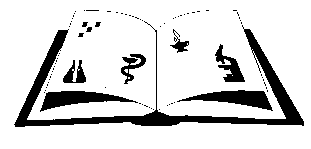 Žiro račun: 2411006-1100020394                Matični broj: 3875865                      OIB: 42369583179Ante Šupuka 29 (p.p. 75), 22000 Šibenik  Centrala: 022/331-253; 312-550 Fax: 022/331-024ŠIFRA ŠKOLE U MINISTARSTVU: 15-081-504e-mail: ured@ss-medicinska-si.skole.hr web: www.ss-medicinska-si.skole.hr